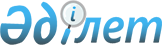 О внесении изменений в совместное постановление акимата города Караганды от 17 мая 2017 года № 19/15 и решение Карагандинского городского маслихата от 10 мая 2017 года № 149 "О льготном проезде отдельных категорий граждан города Караганды для проезда на внутригородском общественном транспорте (кроме такси)"Совместные постановление акимата города Караганды от 17 апреля 2023 года № 26/01 и решение Карагандинского городского маслихата от 13 апреля 2023 года № 20. Зарегистрировано Департаментом юстиции Карагандинской области 20 апреля 2023 года № 6389-09
      Акимат города Караганды ПОСТАНОВЛЯЕТ и Карагандинский городской маслихат РЕШИЛ:
      1. Внести в совместное постановление акимата города Караганды от 17 мая 2017 года №19/15 и решение Карагандинского городского маслихата от 10 мая 2017 года №149 "О льготном проезде отдельных категорий граждан города Караганды для проезда на внутригородском общественном транспорте (кроме такси)" (зарегистрировано в Реестре государственной регистрации нормативных правовых актов за №4262) следующие изменения:
      подпункт 1-2) пункта 1 исключить.;
      подпункт 1-3) пункта 1 изложить в следующей редакции:
      "1-3) детям – сиротам, детям оставшихся без попечения родителей, детям из многодетных семей, детям по утере одного из родителей, детям одиноких матерей, обучающихся по очной форме обучения в организациях среднего, технического и профессионального, послесреднего, высшего и (или) послевузовского образования, после достижения ими совершеннолетия до времени окончания организаций образования (но не более чем до достижения двадцатитрехлетнего возраста) – бесплатный проезд;";
      подпункт 3) пункта 1 изложить в следующей редакции:
      "3) лицам с инвалидностью второй, третьей групп – бесплатный проезд;";
      пункт 1 дополнить подпунктом 5) следующего содержания:
      "5) детям от 7 до 18 лет – бесплатный проезд.".
      пункт 2 изложить в новой редакции:
      "2. Определить источником финансирования городской бюджет и предоставить вышеуказанным категориям лиц льготные транспортные карты длительного пользования.".
      пункт 3 изложить в новой редакции:
      "3. Контроль за исполнением совместного решения Карагандинского городского маслихата и постановления акимата города Караганды "О льготном проезде отдельных категорий граждан города Караганды для проезда на внутригородском общественном транспорте (кроме такси)" возложить на курирующего заместителя акима города Караганды".
      2. Настоящее совместное постановление и решение вводится в действие по истечении десяти календарных дней после дня его первого официального опубликования.
					© 2012. РГП на ПХВ «Институт законодательства и правовой информации Республики Казахстан» Министерства юстиции Республики Казахстан
				
      Аким города Караганды

М. Кожухов

      Председатель

А. Букенов
